Εργαλείο: Προσέγγιση Ανάπτυξης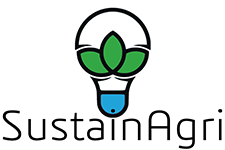 Σκοπός:Να μεγαλώσετε  την αξία των προϊόντων που προσφέρει η εταιρεία σας στους πελάτες της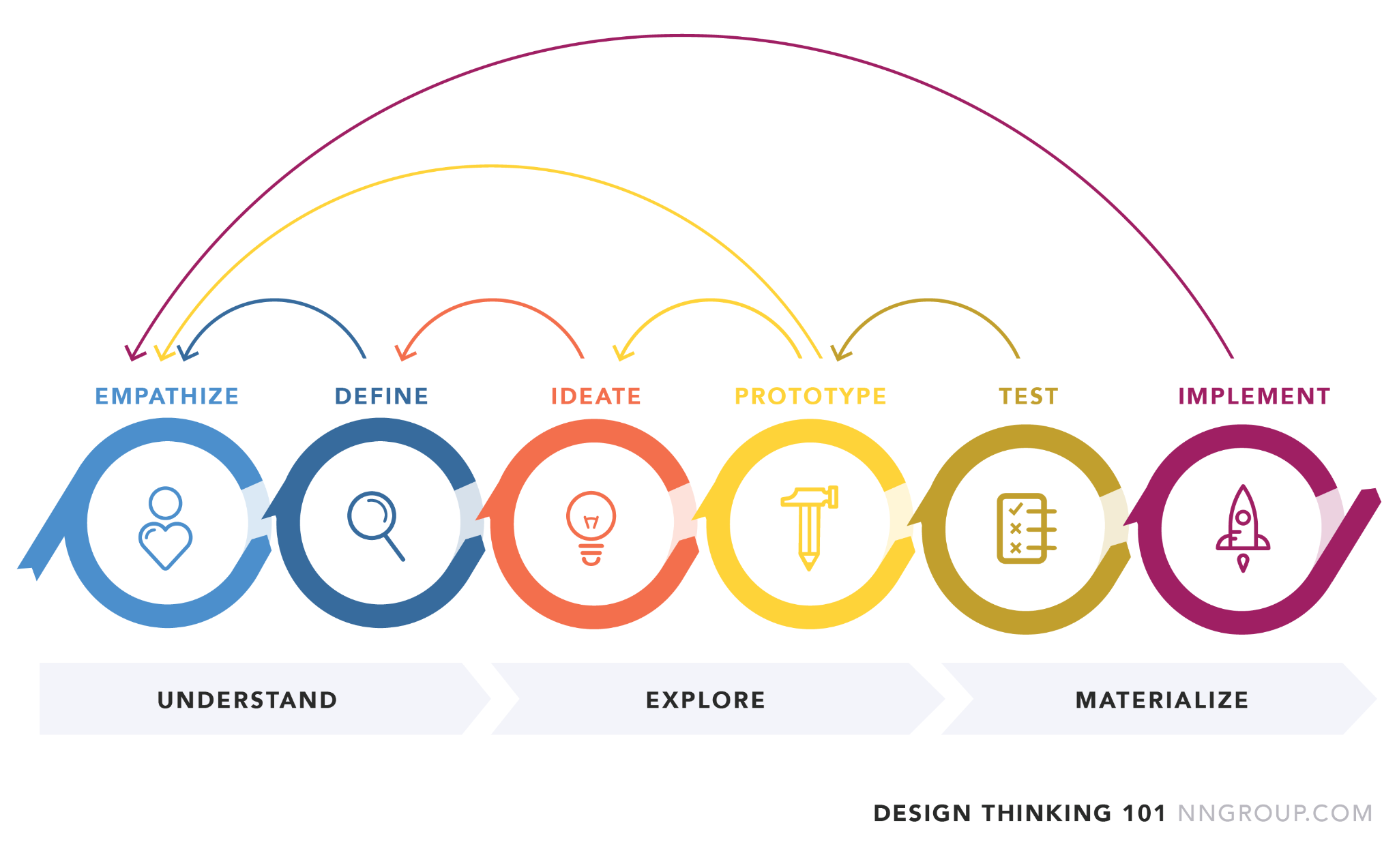 ΠεριγραφήΒήμα  1 – Εν’ συναίσθησηΣυμπάσχετε με τον πελάτη σας. Ποιοι είναι αυτοί τι θέλουν; Διεξάγετε συνεντεύξεις, βρείτε πώς αισθάνονται, αναζητήστε ιστορίες που τους καθορίζουνΒήμα  2 - ΚαθορισμόςΚαθορίστε τα σημαντικότερα προβλήματα που αντιμετωπίζουνΒήμα  3 - ΙδεώδηςΣκεφτείτε ριζοσπαστικές ιδέες για το πώς η εταιρεία ή τα προϊόντα σας θα μπορούσαν να λύσουν αυτά τα προβλήματαΜπόνους: αξιολογήστε εάν οι ιδέες σας είναι βιώσιμες με το πλαίσιο Triple Bottom LineΒήμα  4 - ΠρωτότυποΔημιουργήστε ένα πρωτότυπο, αυτό μπορεί να είναι χαμηλή πιστότητα, όπως επιχειρηματικό βήμα/κείμενο ή υψηλή πιστότητα, όπως μια πρώτη έκδοση του προϊόντος σαςΒήμα 5 - ΕξέτασηΔοκιμάστε το πρωτότυπό σας με τους πελάτες, πώς το σκέφτονται, το πρωτότυπό σας τους δίνει αξία; Θα το αγόραζαν;Βήμα  6 – ΕφαρμογήΕφαρμόστε τις επιτυχίες σας και ξεκινήστε ξανά τον κύκλο για να βελτιωθείτε και να βρείτε νέα αξίαΜη φοβάστε να ζητήσετε τη γνώμη των άλλων, καλύτερα να γνωρίζετε ότι το προϊόν σας δεν λειτουργεί/πωλείται πριν επενδύσετε περισσότερο χρόνο σε αυτό● Φροντίστε να βρείτε άτομα των οποίων οι απόψεις δεν επηρεάζονται. Όταν ρωτάτε έναν φίλο, μπορεί να είναι καλός μαζί σας, ενώ ψάχνετε για ειλικρινή βελτίωσηΗ προσέγγιση Ανάπτυξης (Design Thinking) είναι ένας κύκλος, οπότε μπορεί να επαναληφθεί όσες φορές θέλετε, με μεγάλες ή μικρές δοκιμές αν θέλετε.Βεβαιωθείτε ότι διορθώνετε/επιλύετε ένα πρόβλημα που άλλοι άνθρωποι θεωρούν επίσης πρόβλημα.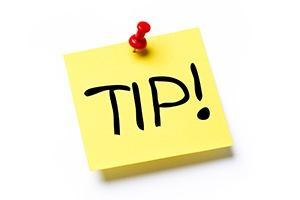 